                                                      Ақпарат          2019 жылдың 8 қазанында Балқаш қ. № 1 емхананың ауруларды алдын алу бөлімінің меңгерушісі В. А. Омаров, Балқаш қ. ӨБ МӨББ МЮП УПИ , аға лейтенант Г. С. Керімжанова, мектептің медицина қызметкері Д. Ш. Смагулова және әлеуметтік педагог З. Р. Бейсекеева 7-8 сынып қыздарына "ерте жүктіліктің алдын алу", "қыздарды қатыгез зорлық-зомбылықтан қорғау "тақырыбында дөңгелек үстел өткізді.  Өз сөзінде В. А. Омаров қыздарға ерте жүктілік кезіндегі зардаптарды, қажетсіз жүктіліктен қалай құтылуға болатынын түсіндірді". Г. С. Керімжанова балаларға қатысты қатыгез қарым-қатынас мәселесіне, үйдегі зорлық-зомбылық фактілері туралы және жоғарыда көрсетілген фактілер туындаған кезде қыздарды дереу құқық қорғау органдарының қызметкерлерімен хабарлауға шақырды. 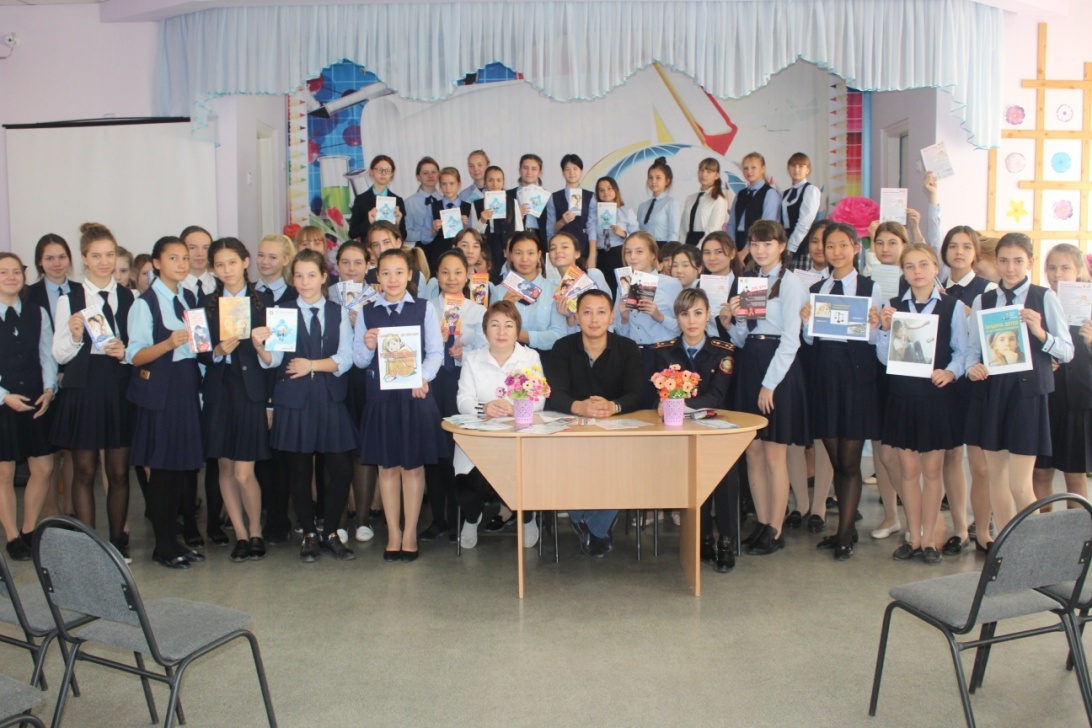 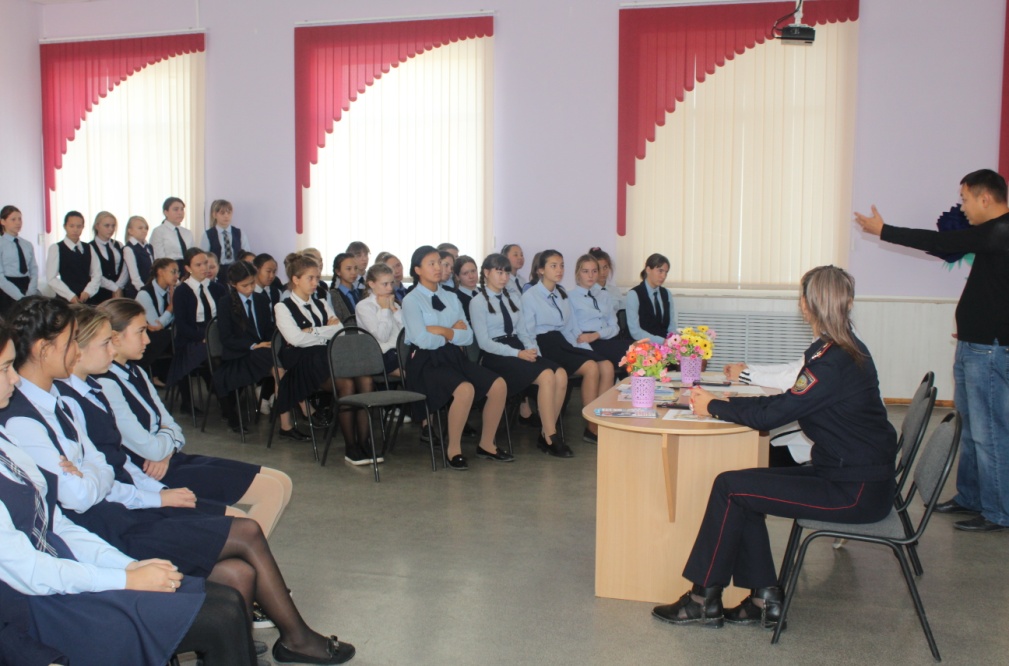 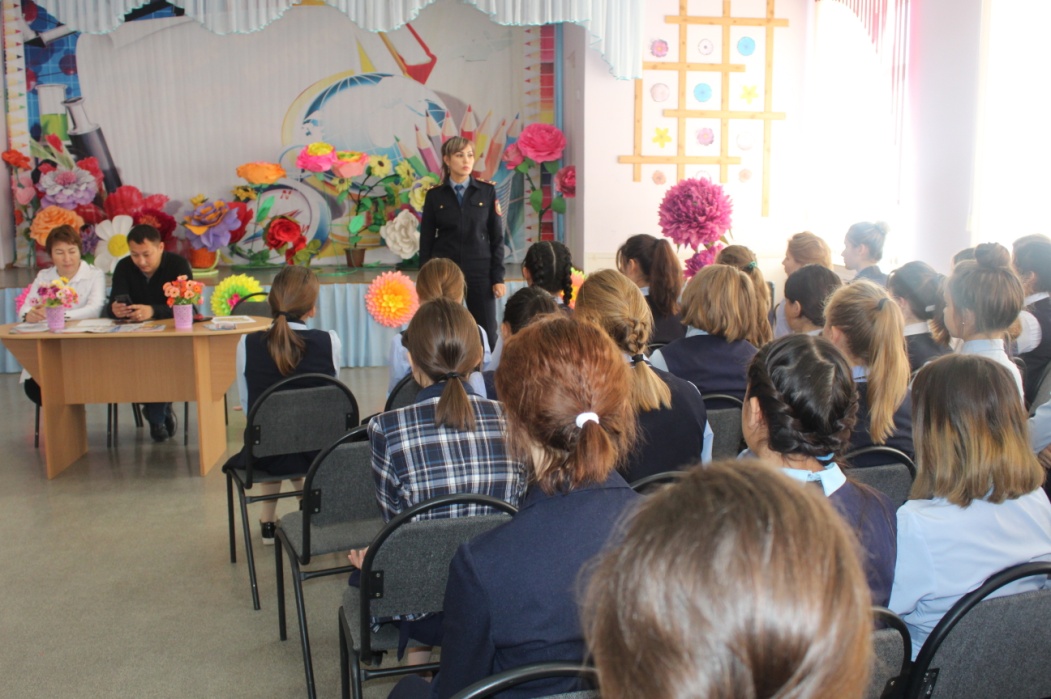 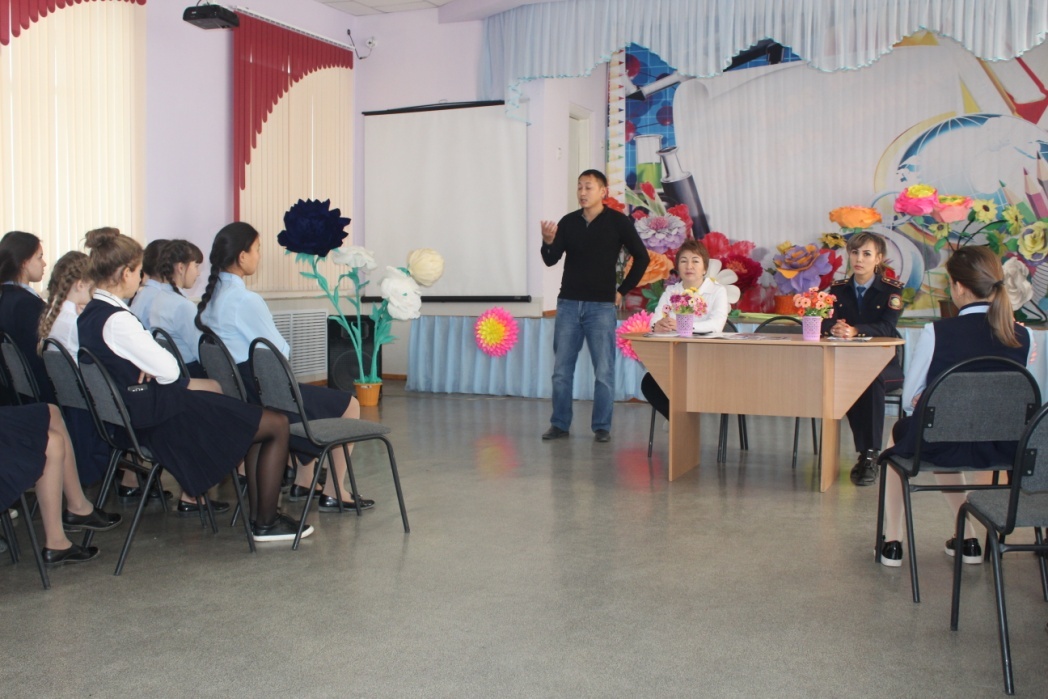 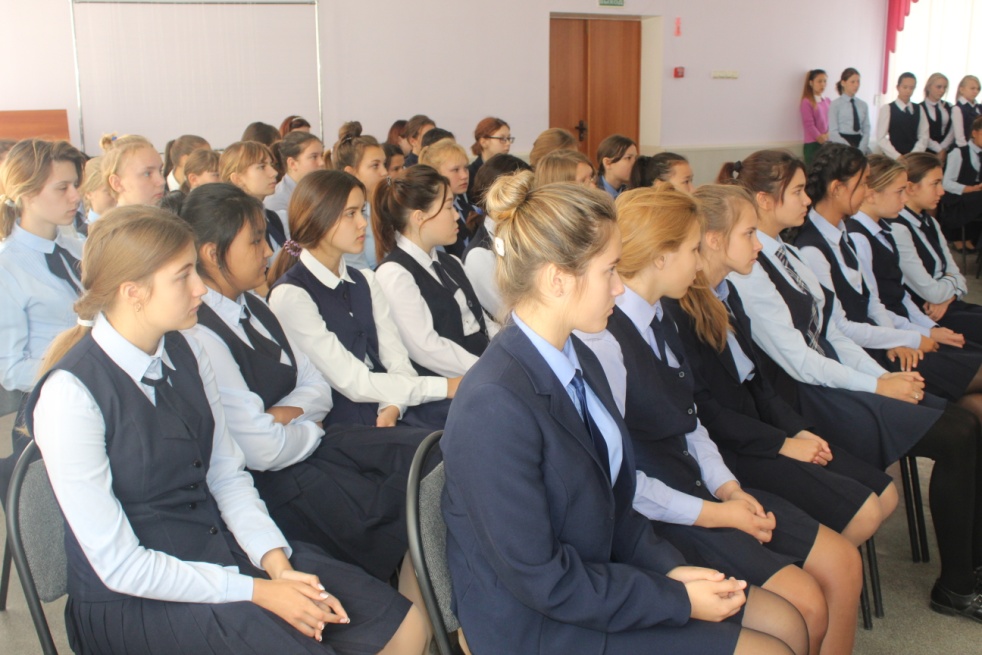 